Maatregelen Coronavirus UPDATE 10Er bestaat geen twijfel over dat ondernemingen door de coronacrisis een zware impact zullen voelen op hun economische activiteit. Aansluitend de afbouw strategie vermeld in Update 9 vatten we de belangrijkste aanpassingen even op zoals die op 4 mei bekend staan.Federale maatregelen.Vennootschapsbelasting: De regels voor het indienen van de aangiften voor vennootschappen met een balansdatum vanaf 1 oktober 2019 zijn gewijzigd. De limietdatum zal voor deze vennootschappen berekend worden op basis van de balansdatum en dus niet langer op basis van de datum van de algemene vergadering.Vanaf de balansdatum hebben deze vennootschappen 7 maanden de tijd om hun aangifte in te dienen. Deze termijn loopt vanaf de eerste dag van de maand volgend op de balansdatum. Als de uiterste datum van indiening een zaterdag, zondag of feestdag is, dan is de eerstvolgende werkdag de limietdatum.Dit geldt voor alle vennootschappen, ongeacht de indieningswijze (online/papier) of de juridische status (gewone status/ ontbonden vennootschappen).Voor vennootschappen met een balansdatum voor 1 oktober 2019 blijven de bestaande regels gelden. De indieningsdatum wordt bepaald in functie van de einddatum van het boekjaar en de maand waarin de statutaire algemene vergadering plaatsvindt.Meer infohttps://financien.belgium.be/nl/E-services/biztax/indieningstermijnen-aangiften BTW: De maandaangifte van april 2020 kan in het kader van de coronamaatregelen nog tijdig worden ingediend tot 05.06.2020.De starters en de indieners met een vergunning maandelijkse teruggave kunnen hun btw versneld terugkrijgen op voorwaarde dat ze deze aangifte tijdig indienen. Uitzonderlijk is dat uiterlijk op 24 mei in plaats van op 20 mei 2020.Er is echter geen veralgemeende versnelde btw-teruggave meer voor de gewone maand aangevers voor hun btw-aangiften voor april 2020.Invordering van aanvullende successie- en registratierechten, boeten en interesten:De gedwongen invordering van (aanvullende) rechten, boeten en intresten, o.a. ingevolge het niet naleven van grond- en vormvoorwaarden voor het bekomen van bepaalde (federale of regionale) fiscale gunstregimes, zal worden opgeschort vanaf 16 maart t.e.m. 30 juni 2020.Weliswaar moeten nog steeds de nodige maatregelen worden genomen om de verjaring te stuiten indien dit strikt noodzakelijk zou zijn.Meer info:https://financien.belgium.be/nl/coronavirus#q29De algemene vergaderingen en vergaderingen van bestuursorganen:In het staatsblad van 28 april 2020 - editie 2 werd de toepassingsperiode van het KB.nr 4 verlengd tot 30 juni 2020.De voorgestelde regeling is dus van toepassing op: alle vergaderingen die tussen 1 maart en 30 juni worden bijeengeroepen alle vergaderingen die tussen 09 april 2020 (datum publicatie KB.nr 4) en 30 juni 2020 moeten worden gehouden; alle vergaderingen die tussen 1 maart en 09 april 2020 hadden moeten zijn gehouden op grond van een wettelijke of statutaire regel, maar niet zijn gehouden (bv. omdat men niet wist hoe de vergadering veilig te houden). Tijdelijke opschorting ten voordele van ondernemingen van uitvoeringsmaatregelen en andere maatregelen gedurende de COVID-19 crisis:Normaal gesproken (dus niet tijdens de coronacrisis) wordt een onderneming, een KMO, een zelfstandige of een vrijeberoepsbeoefenaars die ophoudt te betalen en wiens krediet geschokt is (aan wie banken dus geen kredieten meer verlenen) failliet verklaard. Dit faillissement kan plaatsvinden op vraag van een schuldeiser, van het parket of door faillissementsaanvraag van de onderneming zelf.Een curator wordt vervolgens belast met de het beheer van de boedel van de gefailleerde en met de schadeloosstelling van de schuldeisers. Na het afsluiten van het faillissement gaat de curator over tot de ontbinding van de onderneming waarbij activa verkocht worden en schulden betaald.In het Belgisch Staatsblad van 24 april 2020 is Koninklijk besluit n° 15 betreffende de tijdelijke opschorting ten voordele van ondernemingen van uitvoeringsmaatregelen en andere maatregelen gedurende de COVID-19 crisis verschenen:http://www.ejustice.just.fgov.be/cgi/article.pl?language=fr&amp;pub_date=2020-04-24&amp;caller=summary&amp;numac=2020010385 Dit KB nr. 15 helpt ondernemingen die zware gevolgen ondervinden door de coronacrisis hoewel ze tot 18 maart 2020 zeer gezonden waren. Concreet houdt dat in dat:de onderneming beschermd is tegen inbeslagnames;ondernemingen niet failliet verklaard kunnen worden op verzoek van hun schuldeisers (wel op verzoek van het openbaar ministerie, of mits akkoord van de schuldenaar zelf);lopende overeenkomsten niet beëindigd kunnen worden wegens wanbetaling;de schuldenaar tijdelijk niet verplicht is aangifte van faillissement te doen;de ondernemingsrechter beslist of een schuldenaar van deze opschorting kan genieten wanneer hij zich er bij wijze van verweer op beroept.Deze hervorming heeft geen invloed op ondernemingen die voor de corona-uitbraak al in een staat van faillissement verkeerden. Frauduleuze faillissementen worden uiteraard nog altijd vervolgd door de parketten.Dit KB treedt in werking de dag van de publicatie en dus op 24 april 2020:http://www.ejustice.just.fgov.be/cgi/article_body.pl?language=nl&amp;caller=summary&amp;pub_date=2020-04-24&amp;numac=2020010385%0D%0A#top Maatregelen genomen wegens de coronapandemie voor werknemers in loopbaanonderbreking:De regering heeft een reeks maatregelen genomen om de economische productie te bevorderen en de continuïteit van de diensten te verzekeren in de sectoren waar dat onontbeerlijk is. Met behulp van die maatregelen moeten de werkgevers van vitale sectoren kunnen beschikken over voldoende werknemers om verder te blijven functioneren.De sectoren die betrekking hebben op de paritaire comités nr. 144 (landbouw), nr. 145 (tuinbouwbedrijven), nr. 146 (bosbouwbedrijven) en nr. 322 (uitzendsector en ondernemingen die buurtwerken of -diensten leveren als de gebruiker valt onder een landbouwbedrijf, een tuinbouwbedrijf of een bosbouwbedrijf) worden beschouwd als vitale sectoren.De tijdelijke schorsing en de tijdelijke tewerkstelling bij een andere werkgever van een vitale sector zal schriftelijk worden meegedeeld aan de RVA via het formulier van mededeling dat beschikbaar zal zijn op www.rva.be De RVA zal een brief sturen naar de werknemer om hem te bevestigen dat hij akte genomen heeft van de mededeling van schorsing of van tewerkstelling bij een werkgever van een vitale sector.Let op! Momenteel weet de RVA nog niet wanneer het besluit zal worden gepubliceerd en kan de tijdelijke schorsing en tijdelijke tewerkstelling in een vitale sector dus nog niet meegedeeld worden aan de RVA.Meer info:https://www.rva.be/nl/nieuws/maatregelen-genomen-wegens-de-coronapandemie-voor-werknemers-loopbaanonderbreking  Veilig aan het werk tijdens de coronacrisis: generieke gids en sectorgidsen:Om de ondernemingen bij te staan bij de stapsgewijze heropbouw van de economische activiteiten hebben sociale partners van de Hoge Raad voor Preventie en Bescherming op het Werk, de Beleidscel van de Minister van Werk en experten van de FOD Werkgelegenheid in overleg een generieke gids uitgewerkt, waarbij de generieke toolbox zoals opgesteld door de Economic Risk Management Group heeft gediend als een waardevolle inspiratiebron.Deze gids reikt een kader met maatregelen aan die op maat moeten worden ingekleurd door de onderscheiden sectoren en door elke werkgever, om ervoor te zorgen dat activiteiten opnieuw kunnen worden opgestart in zo veilig en gezond mogelijke omstandigheden, zodat een nieuwe piek van coronagevallen kan worden vermeden.Meer info:https://werk.belgie.be/nl/nieuws/generieke-gids-om-de-verspreiding-van-covid-19-op-het-werk-tegen-te-gaanhttps://werk.belgie.be/sites/default/files/content/news/Generiekegids.pdf https://werk.belgie.be/nl/themas/coronavirus/veilig-aan-het-werk-tijdens-de-coronacrisis-generieke-gids-versie-2-en Vlaamse maatregelenDeze werden uitvoerig in de vorige updates beschreven en blijven van kracht.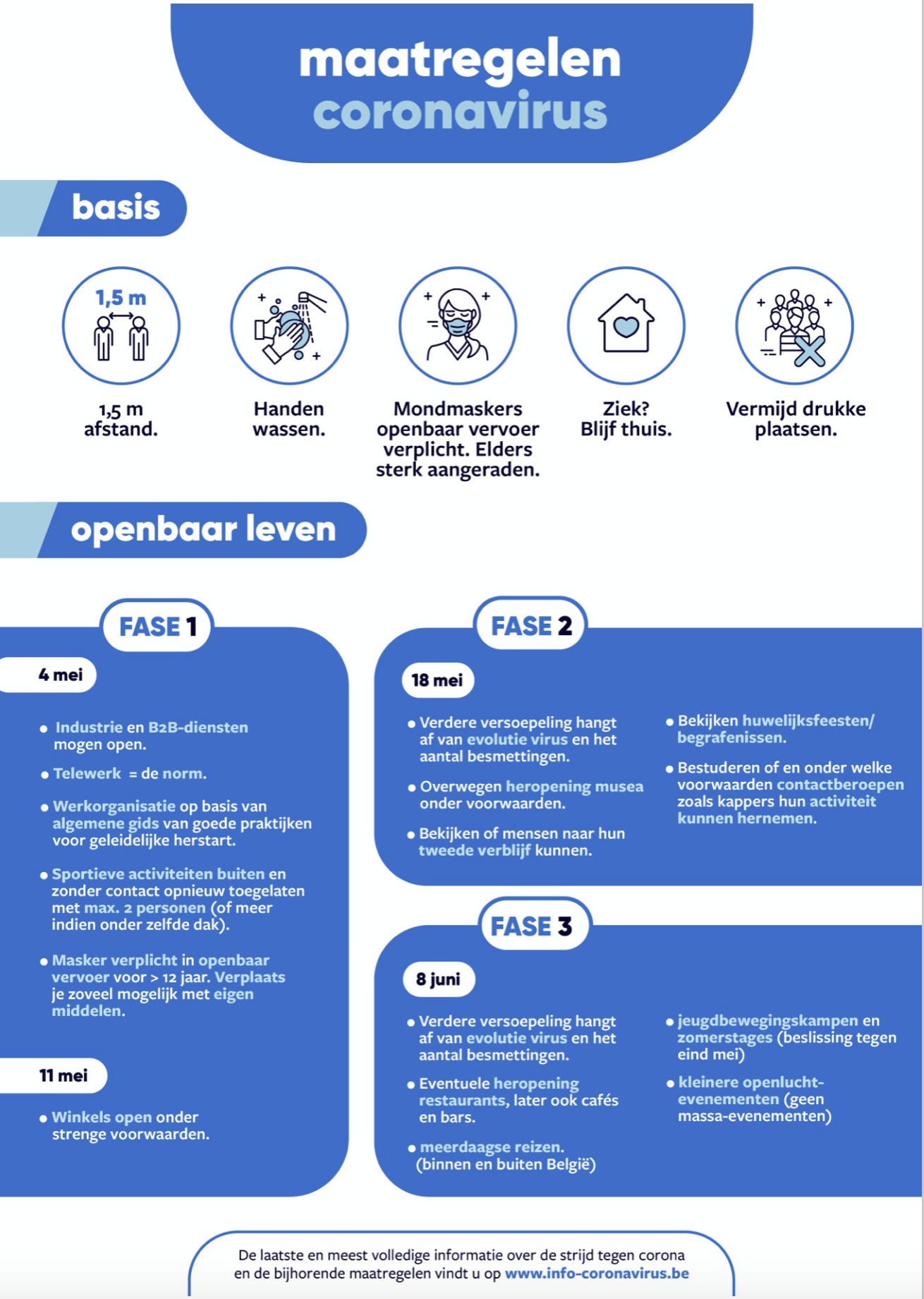 